County-level Vulnerability Assessment for Rapid Dissemination of HIV or HCV Infection Among Persons who Inject Drugs, United States – Supplemental AppendixSupplemental MethodsWe identified indicators associated with acute hepatitis C virus (HCV) infection to develop a composite index score (vulnerability score) ranking each county’s vulnerability to rapid dissemination of IDU-associated HIV if introduced, and new or continuing high numbers of HCV infections among persons who inject drugs (PWID). We chose acute HCV infection as the outcome that best serves our purpose because it is collected at the county-level for almost all states. Regression Modeling AnalysesWe modeled the number of acute HCV infections by county using a multilevel Poisson model with the county population set as the offset.1 Our data have a multilevel structure with the ith year (2012, 2013) nested in the jth county and jth county nested in the kth state. The Poisson distribution is defined as: 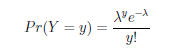 where y = 0, 1, 2, ..., and λ is the expected rate. The Poisson model uses the loge function that relates the expected value of the response variable to the linear predictor. Hence, the expected rate, λ, is modeled using the link function loge as: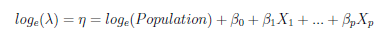 where X is the ith  indicator and β is the associated model parameter, and β0 the intercept (i.e., overall mean). The offset, loge(Population), is the county population. We have multilevel data and we model the levels (i.e., state and county nested within a state) as random effects to account for spatial heterogeneity (i.e., overdispersion). We modified our model so the loge link function relates the conditional mean (i.e., conditional on the random effects) of the response variable (i.e., acute HCV rate) to the linear indicator of the fixed and random effects. Our model including random effects for the county and state is given by: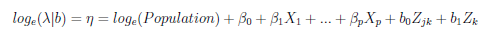 Where the random effects, b0 and b1, are assumed to be N(0, σ2jk) and N(0, σ2k), respectively. We used SAS GLIMMIX2 and the residual subject-specific pseudo-likelihood (RSPL) model estimation method. Modeling ProcedureWe fit a univariable Poisson random-effects models for each of the 15 considered indicators. Figure S1 depicts county-level data by class for each of the 15 considered indicators.  Per capita income and population density were modeled on log10 scale. Aside from urgent care and highway exit, which were coded as yes/no, the other indicators were treated as continuous variables. Our goal was to develop a parsimonious model that is significantly associated with acute HCV infection rate. We entered all 15 indicators in the multivariable model and removed the indicators with the highest p-value. We removed and added indicators in a backwards stepwise procedure until all remaining indicators had a p-value<0.05. Continuous Indicators Linearity AssessmentWe assessed linearity for the 13 continuous indicators. Our assumption was that these indicators were linear on the loge(acute HCV rate) scale. To assess the assumption of linearity of the rate on the log-scale we used the following procedure.1. Calculate the quintiles for the indicator 2. Calculate the acute HCV rate by quintile3. Plot the loge(acute HCV rate) versus the quintile for the indicator 4. Estimate the slope and intercept of the loge(acute HCV rate) versus quintile5. Visually assess the assumption of linearity of the indicator Collinearity Assessment of Indicators If an indicator is nearly a linear combination of other indicators in the model, the affected estimates may be unstable and have high standard errors. This situation is usually referred to as collinearity or multicollinearity. We used a generalized linear model (GLM) with counts as the outcome, which required a different procedure to assess collinearity than for a linear regression model. To assess collinearity we relied on three calculated statistics: eigenvalue, condition index, and principal component proportion of variation. An eigenvalue is a computed value that characterizes the essential properties and numerical relationships within a matrix. Eigenvalues that are close to zero may be indicative of a matrix that is close to singular, which indicates collinearity. Eigenvalues <0.01 are usually thought to be close to zero. The condition index is defined as the square root of the ratio of the largest eigenvalue to each individual eigenvalue. The largest condition index (i.e., the square root of the ratio of the largest to the smallest eigenvalue) is the condition number of the scaled X matrix which, as noted by Belsley et al (1990), suggest that when this number is nearing 10, weak dependencies might start to affect the regression estimates.3 When this number is larger than 100, the estimates likely include significant numerical error. To calculate the eigenvalues, condition indices, and proportions of variation we used a two-step process in SAS.2 First, we fit the Poisson model using PROC GENMOD and output the Hessian weights. Secondly, we fit a linear model, using PROC REG, with the Hessian weights defined in the weight statement to obtain the collinearity diagnostics.Standardized Regression CoefficientsStandardized regression coefficients for our final multivariable model were calculated to determine the relative importance of each indicator. We calculated the standardized regression coefficients using: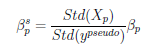 Where βp is the estimated regression coefficient from the final multivariable model, Std is the standard deviation of the Xth indicator and pseudo outcome y. The pseudo outcome is the outcome estimated on the loge scale from the estimated regression model.Composite Index (Vulnerability) Score and Rank Our primary goal was to develop a composite index score for ranking the county vulnerability to rapid dissemination of IDU-associated HIV if introduced, and new or continuing high numbers of acute HCV infection among PWID. We developed a vulnerability score using data from the indicators identified in the final multivariable model and the following method to rank counties from lowest to highest vulnerability. We used regression coefficients and observed values to compute the index score for each county. The score for the jth county was calculated using the regression coefficients (β) and indicators (X) as given by: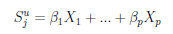 The intercept, β0, is not used because it is a constant and has no impact on the ranking of counties based on the scores. Once the vulnerability score was calculated for each county, including those not used in fitting the model, they were ranked from 1 - 3143 with higher scores interpreted as being more vulnerable. Ranks using regression coefficients include uncertainty. To account for uncertainty in the ranks we used simulation to estimate the 90% confidence interval (CI) for each county’s rank. We drew 10,000 samples from a normal distribution for each regression coefficient using their estimate and standard error of the estimate. For each of the 10,000 samples we calculated the county's vulnerability score and rank and then obtained a CI for each county's rank.The threshold for classifying the most vulnerable counties was set at the 95th percentile (top 5%). The 95th percentile threshold of the ranks was calculated using all 3,143 counties as 0.95 * 3,143 = 2985.85. We used the upper bound of the 90% CI to determine if a county's rank was within the 95th percentile. Once we determined the counties that were within the threshold we ranked them using the inverse of their mean estimated rank (1=highest vulnerability). Supplemental ResultsModel Fit ResultsThe final multivariable model with the 6 indicators closely aligned the reported HCV rates with the model-estimated HCV rates. To illustrate the model fit we mapped the reported and model-estimated rates of acute HCV infection per 10,000 population (Figure S2). Fewer than 15% (469 of 3,143) of counties varied by more than 1 class when comparing the reported and model-estimated rate of acute HCV infection. The average absolute difference in the model-estimated rates was 0.011 per 10,000 population lower than the actual rates. Composite Index (Vulnerability) Score and Rank	Figure S3a shows a sigmoid curve of the vulnerability scores by county rank. The black circle encompasses the 220 counties identified in the top 5%. Using the mean average rank, 157 counties were ranked above the inclusion threshold. Figure S3b shows a caterpillar curve of the 90% confidence intervals (CIs) bordering the top 5% cut-off. An additional 63 counties were identified above the threshold based on their 90% CI for a total of 220 vulnerable counties.Counties Identified as VulnerableTable S1 lists the counties identified within the top 5% threshold of vulnerability ranks by state and rank. Table S2 summarizes information on the 220 counties by state; including information on the number of counties identified and the percent of the state’s population living in the vulnerable counties. Seven states had 10 or more vulnerable counties: Indiana, Kentucky, Michigan, Missouri, Ohio, Tennessee, and West Virginia. Four states had more than 15% of their population living in a vulnerable county: Kentucky, Maine, Tennessee, and West Virginia.  ReferencesGelman, A and Hill, J. Data Analysis Using Regression and Multilevel/Hierarchical Models. (2007). Cambridge University Press. 625 p.SAS Institute, Inc. SAS®: Version 9.3 for Windows. Cary (NC): SAS Institute, Inc.; 2012.Belsley DA, Kuh E, Welsch RE. Regression Diagnostics: Identifying Influential Data and Sources of Collinearity. (1990). John Wiley & Sons Inc.TablesTable S1. Counties identified in the top 5% of vulnerability ranks by state and rankTable S2. States with at least one county identified in the top 5% of highest vulnerability ranks by number of vulnerable counties and population.FiguresFigure S1. County-level indicators investigated for association with acute HCV infection. 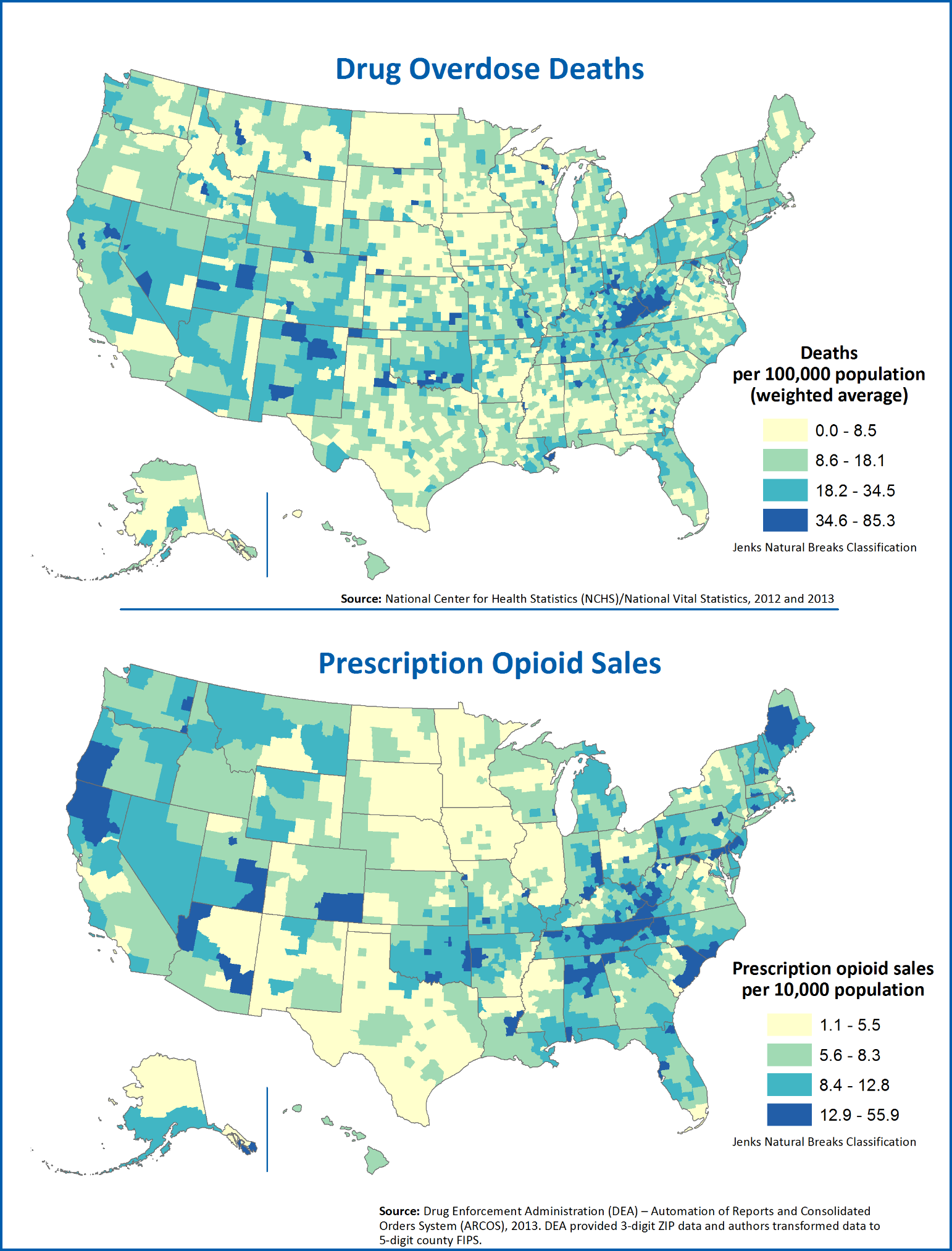 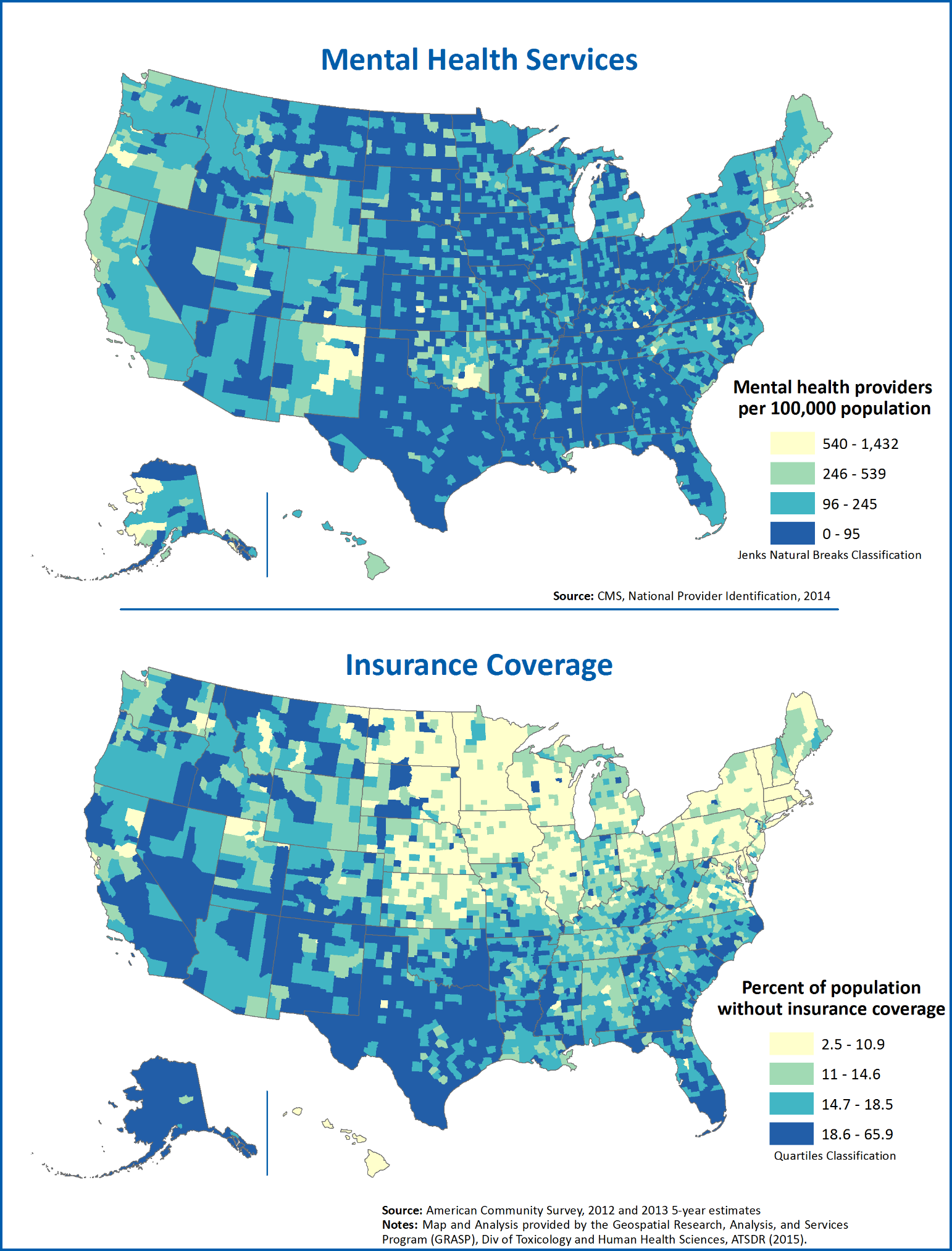 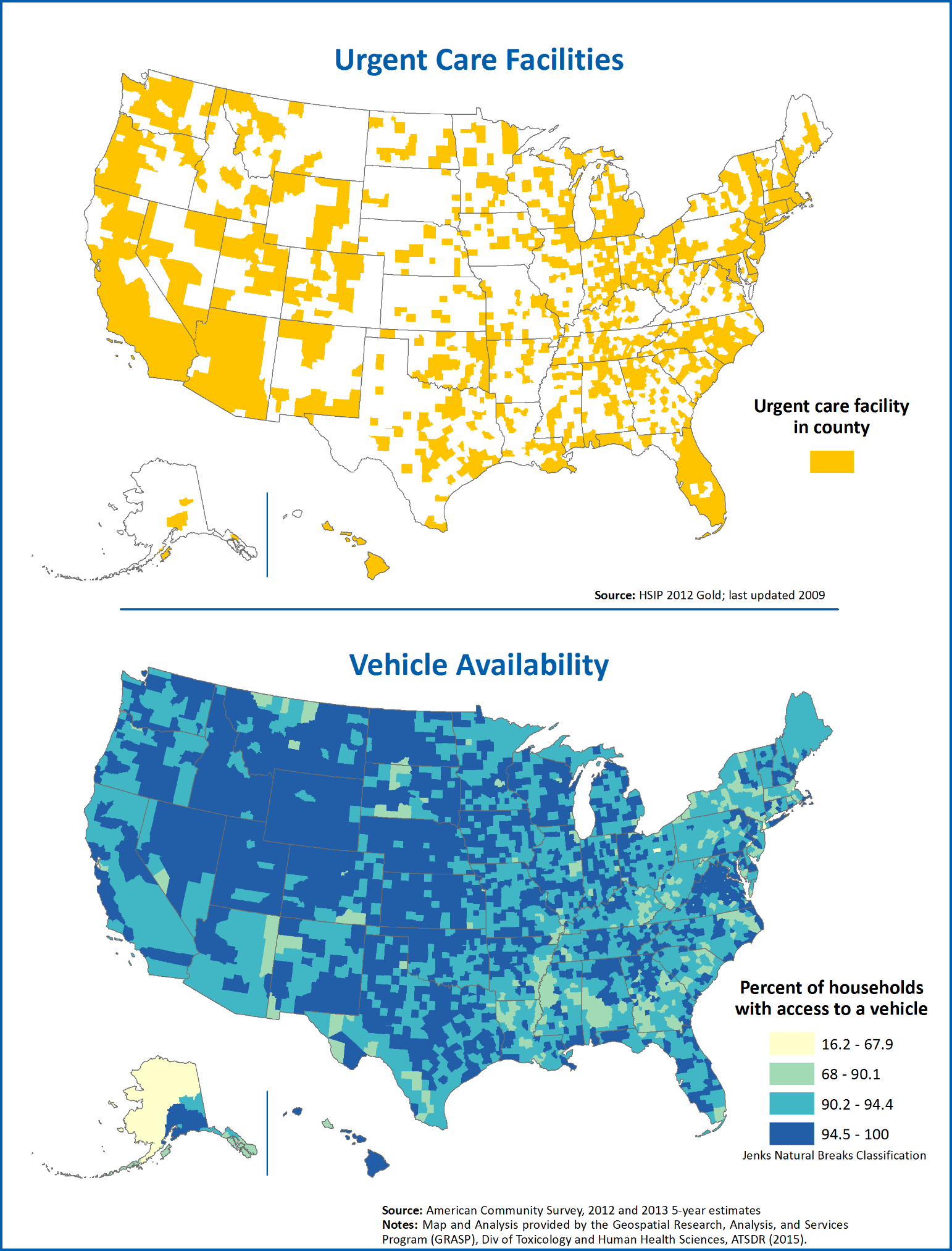 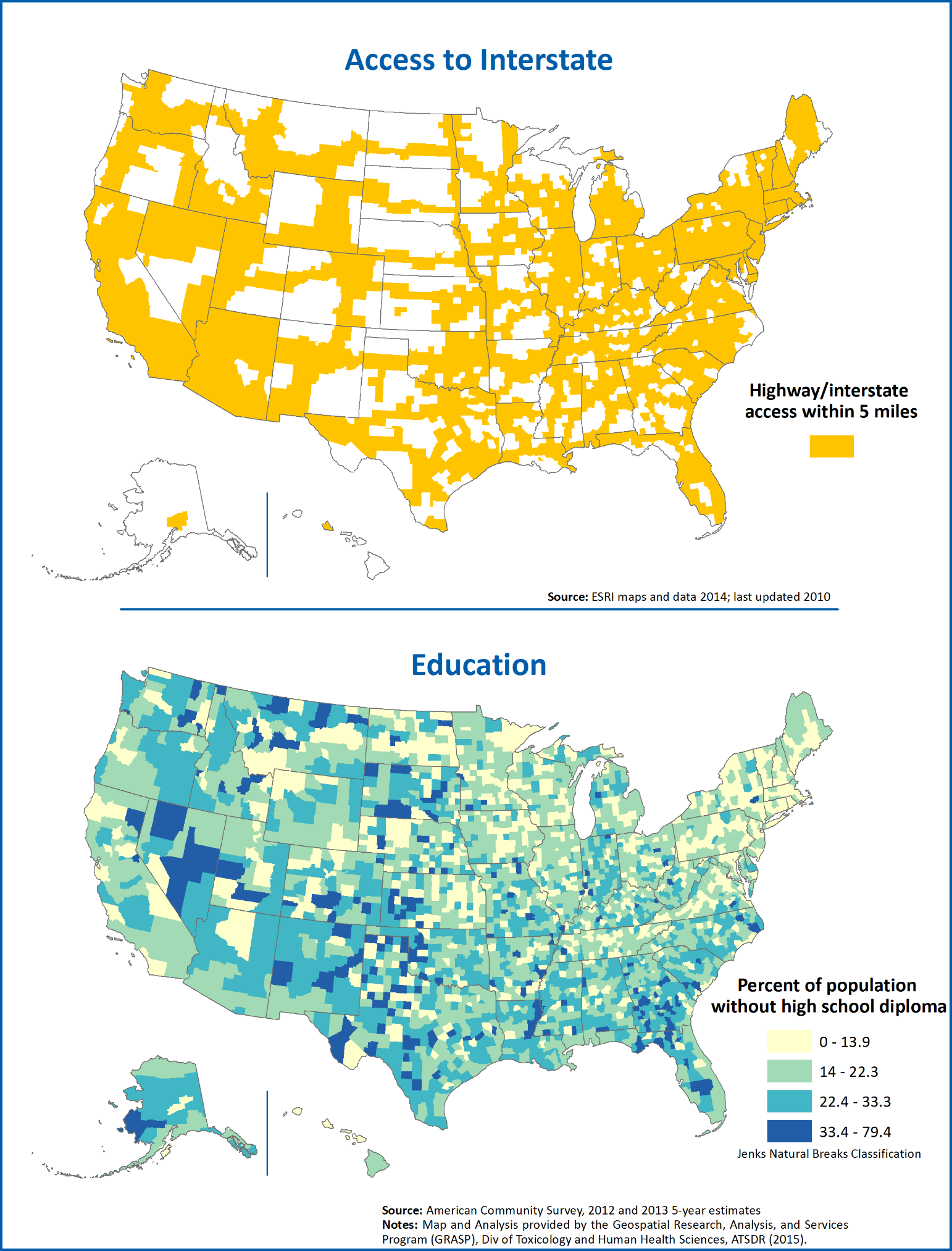 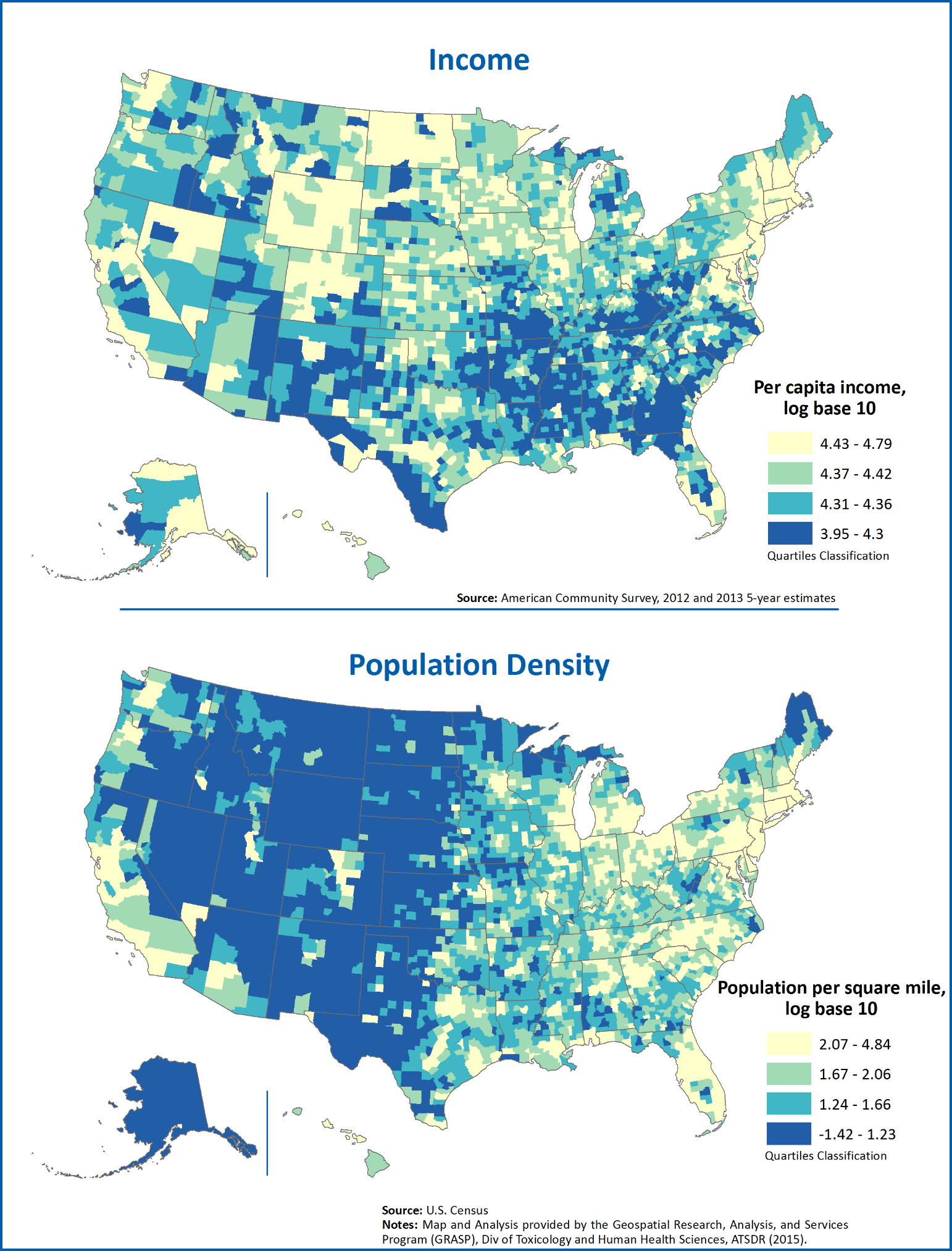 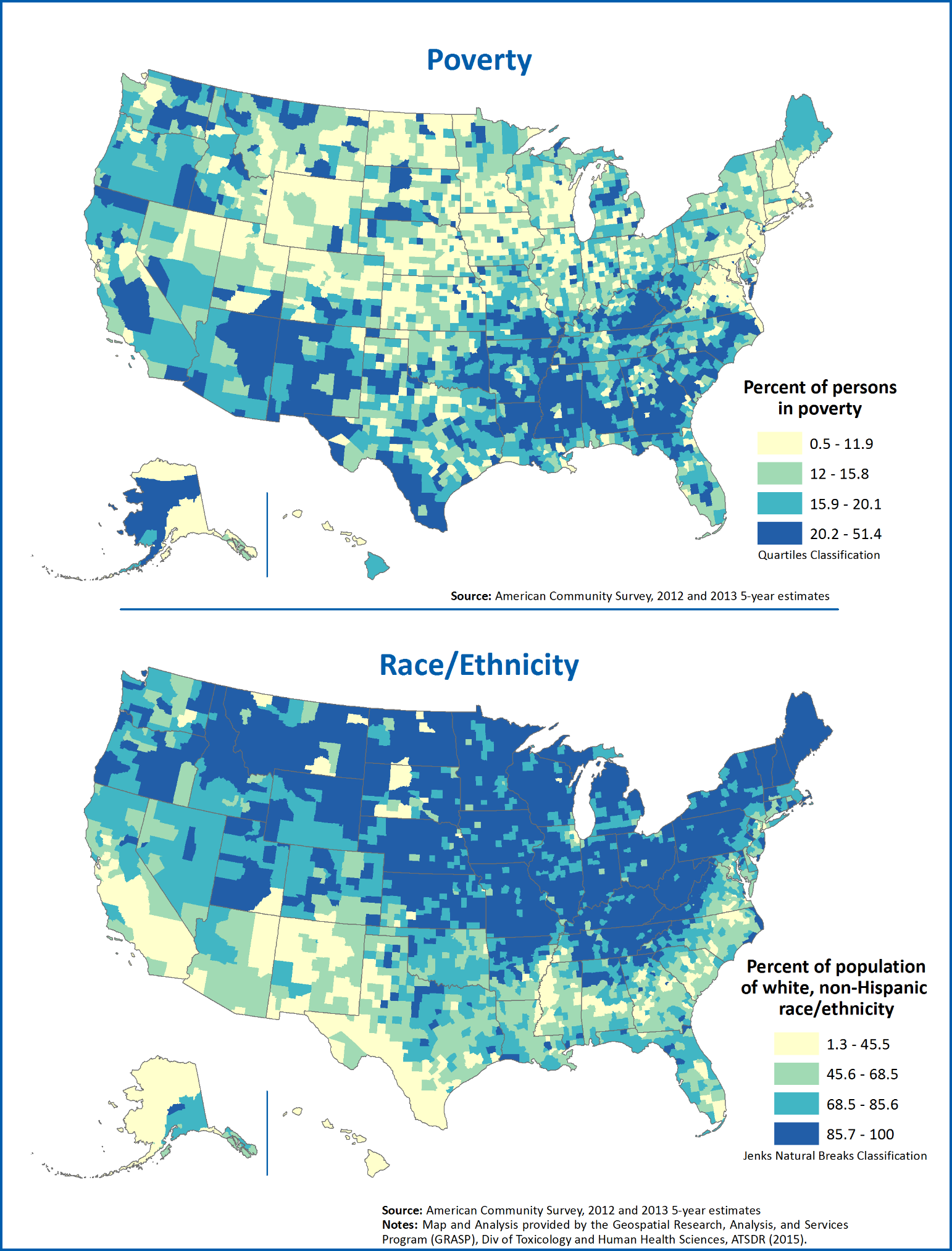 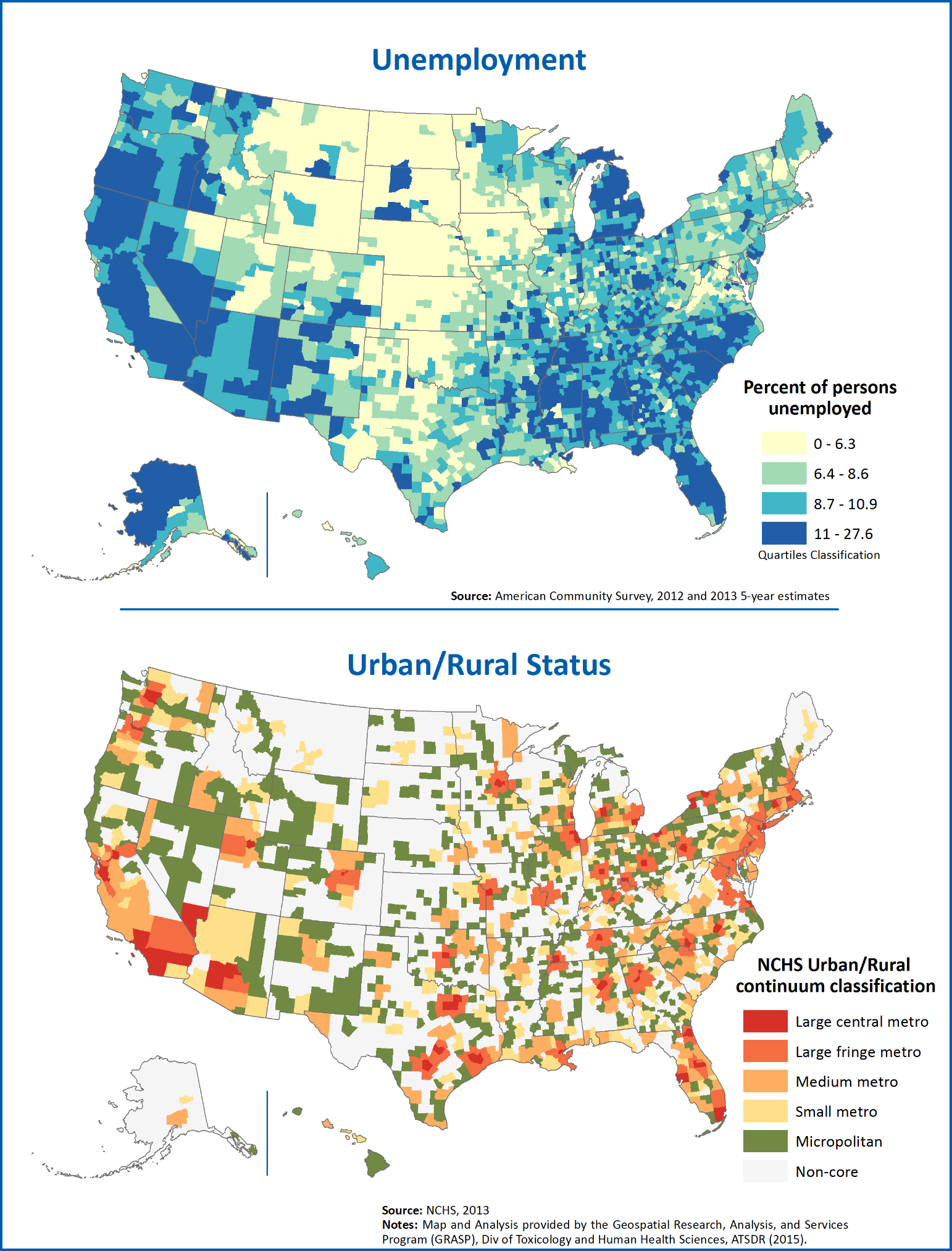 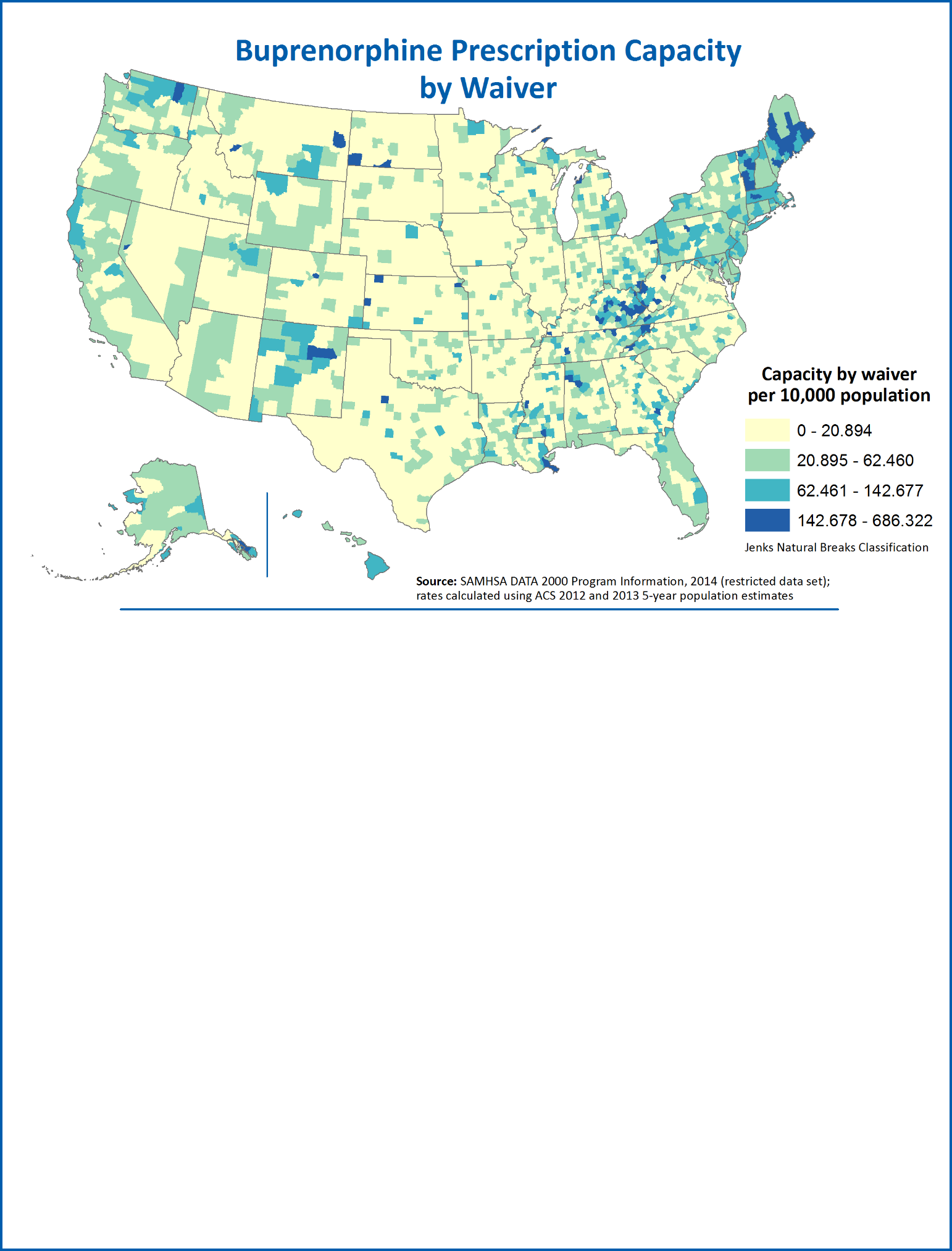 Figure S2. Acute HCV infection rate by county. Reported rate of acute HCV infection by county, NNDSS 2012-2013 and model-estimated rate of acute HCV infection by county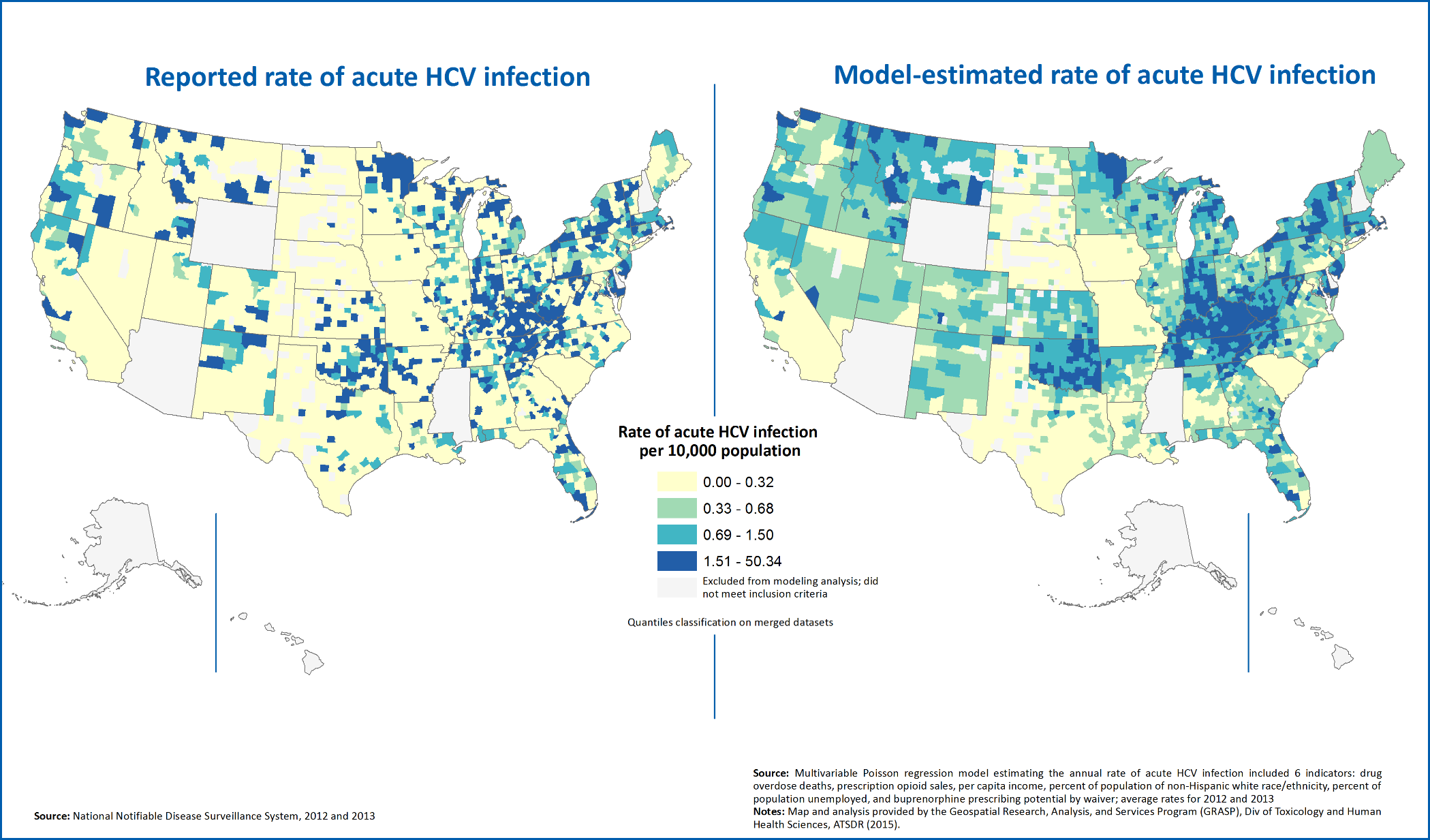 Figure S3. A. Sigmoid curve showing vulnerability scores by county rank, and B. Caterpillar curve of 90% confidence intervals bordering the top 5% cut-off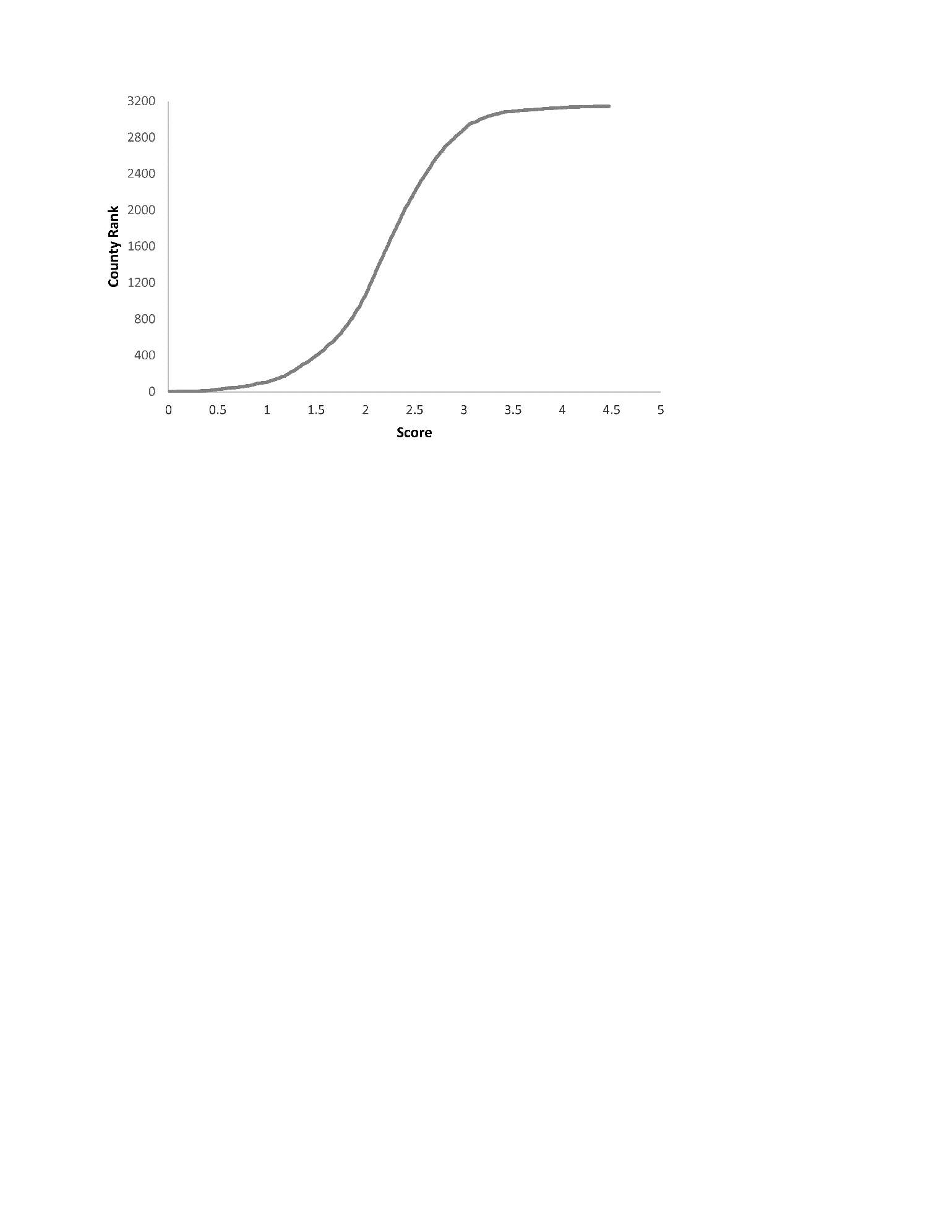 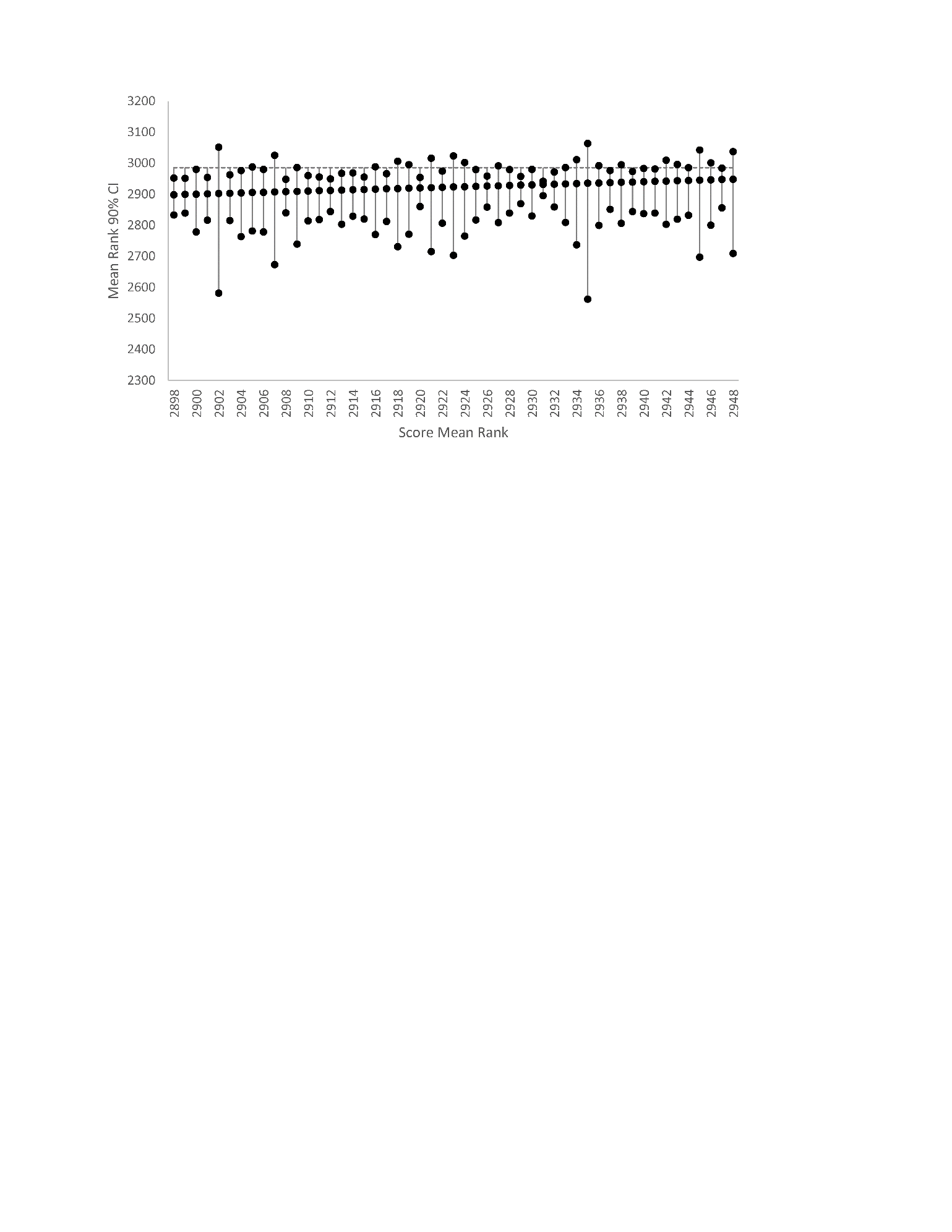 FIPSCountyRankFIPSCountyRankFIPSCountyRankFIPSCountyRankAlabamaKentucky (cont.)Kentucky (cont.)Missouri (cont.)Missouri (cont.)Tennessee (cont.)Tennessee (cont.)01127Walker3721133Letcher 5029153Ozark 18547063Hamblen 13801093Marion10021115Johnson 5329229Wright 19447007Bledsoe 13901133Winston10921207Russell 54Montana47159Smith 14001059Franklin20621063Elliott 5630061Mineral 16147109McNairy 141Arizona21125Laurel 6530103Treasure 21147139Polk 14204015Mohave20821041Carroll 67Nevada47089Jefferson 149Arkansas21217Taylor 7532029Storey 5247163Sullivan 15105135Sharp15721081Grant 7732009Esmeralda 11847181Wayne 16005075Lawrence 20121001Adair 93North CarolinaNorth Carolina47101Lewis 168CaliforniaCalifornia21137Lincoln 9737043Clay 6347091Johnson 16906063Plumas 15221231Wayne 9937193Wilkes 10447099Lawrence 17206033Lake 19921057Cumberland 10137075Graham 12447179Washington 198Colorado21077Gallatin 10837023Burke 17647177Warren 20308025Crowley 22021011Bath 12537039Cherokee 18947095Lake 216Georgia21085Grayson 126OhioTexas13111Fannin 8221089Greenup 12939001Adams 5148155Foard 20413281Towns 12021087Green 13239131Pike 72Utah13213Murray 15921045Casey 15339079Jackson 11149007Carbon 8413143Haralson 20021043Carter 15439105Meigs 12349001Beaver 114Illinois21171Monroe 16339015Brown 12749015Emery 18617069Hardin 6821079Garrard 16739145Scioto 136VermontIndiana21201Robertson 17539163Vinton 14650009Essex 14318143Scott 3221135Lewis 17839053Gallia 15550025Windham 21918175Washington 5721061Edmonson 17939009Athens 173Virginia18149Starke 7021003Allen 18039027Clinton 19051027Buchanan 2818041Fayette 8121019Boyd 18739071Highland 19651051Dickenson 2918155Switzerland 9421105Hickman 191Oklahoma51167Russell 6118025Crawford 11221027Breckinridge 20240067Jefferson 8951105Lee 7318065Henry 12821037Campbell 21240025Cimarron 21751195Wise 7818079Jennings 15821167Mercer 214Pennsylvania51185Tazewell 9618137Ripley 195Maine42079Luzerne 3851141Patrick 16618029Dearborn 21323027Waldo 13542021Cambria 13151197Wythe 210Kansas23025Somerset 14542039Crawford 188West VirginiaWest Virginia20207Woodson 14423029Washington 170Tennessee54047McDowell 220001Allen 17123011Kennebec 19347067Hancock 1354059Mingo 720205Wilson 181Michigan47087Jackson 1954109Wyoming 1620153Rawlins 21826129Ogemaw 8647005Benton 2454081Raleigh 18Kentucky26035Clare 8747151Scott 2654045Logan 2021237Wolfe 126135Oscoda 8847135Perry 3354005Boone 2221025Breathitt 326119Montmorency 9147071Hardin 3654019Fayette 2721193Perry 426085Lake 13747029Cocke 4154065Morgan 4421051Clay 526141Presque Isle 17447015Cannon 4254063Monroe 4721013Bell 626001Alcona 18447137Pickett 4354029Hancock 4921131Leslie 826143Roscommon 19247013Campbell 4654015Clay 6021121Knox 926039Crawford 19747019Carter 5954099Wayne 6221071Floyd 1026079Kalkaska 20747027Clay 6454009Brooke 7621053Clinton 1126031Cheboygan 21547057Grainger 6654053Mason 8521189Owsley 12MississippiMississippi47073Hawkins 7154013Calhoun 9021235Whitley 1428141Tishomingo 16447173Union 7454067Nicholas 9821197Powell 15Missouri47059Greene 7954089Summers 11021119Knott 1729179Reynolds 5547025Claiborne 8054101Webster 11321195Pike 2129123Madison 5847085Humphreys 8354043Lincoln 12121153Magoffin 2329187St. Francois 6947145Roane 9254011Cabell 12221065Estill 2529039Cedar 10747133Overton 9554091Taylor 13321129Lee 3029093Iron 11747041DeKalb 10254055Mercer 14721165Menifee 3129223Wayne 11947143Rhea 10354007Braxton 15021159Martin 3429221Washington 13047121Meigs 10554095Tyler 16221021Boyle 3529055Crawford 14847129Morgan 10654087Roane 16521127Lawrence 3929085Hickory 15647049Fentress 11554051Marshall 18221203Rockcastle 4029013Bates 17747111Macon 11654003Berkeley 20521095Harlan 4529181Ripley 18347185White 13454039Kanawha 20921147McCreary 48CountiesCountiesCountiesPopulationPopulationPopulationStateVulnerable #Total #Identified Vulnerable (%)In Vulnerable Counties #Total #In Vulnerable Counties (%)Alabama4676.0152,4174,822,0233.2Arizona1156.7203,3346,553,2553.1Arkansas2752.734,0662,949,1311.2California2583.583,38238,041,4300.2Colorado1641.65,3655,187,5820.1Georgia41592.5101,7799,919,9451.0Illinois11021.04,25812,875,2550.0Indiana109210.9275,9636,537,3344.2Kansas41053.828,2622,885,9051.0Kentucky5412045.01,149,0734,380,41526.2Maine41625.0245,0451,329,19218.4Michigan118313.3186,5699,883,3601.9Mississippi1821.219,5912,984,9260.7Missouri1311511.3240,9006,021,9884.0Montana2563.64,9031,005,1410.5Nevada21711.84,7102,758,9310.2North Carolina51005.0206,1219,752,0732.1Ohio118812.5429,37011,544,2253.7Oklahoma2772.68,7623,814,8200.2Pennsylvania3674.5550,20912,763,5364.3Tennessee419543.21,302,9876,456,24320.2Texas12540.41,30726,059,2030.0Utah32910.338,6802,855,2871.4Vermont21414.350,211626,0118.0Virginia81346.0226,3568,185,8672.8West Virginia285550.91,044,3261,855,41356.3Total220213910.3%6,597,946202,048,4913.3%